Przysposobienie do pracy klasa I, II SPdPDzień 29. 05. 2020Temat: Moje ulubione warzywo lub owoc.Cele:-przypomnienie nazw warzyw i owoców oraz ich wyglądu,-rozwijanie wyobraźni i pomysłowości.Zadanie: Przypomnijcie sobie piramidę żywieniową, jakie produkty znajdowały się na samym dole piramidy.Waszym zadaniem jest przygotowanie wybranego warzywa lub owocu za pomocą środków plastycznych.Technika wykonania pracy jest dowolna.Kilka podpowiedzi.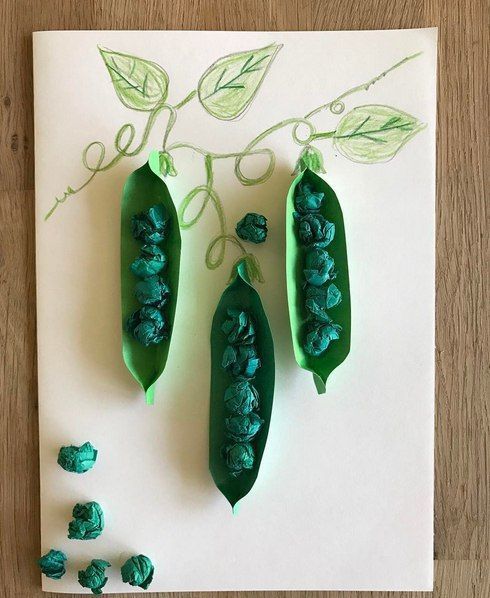 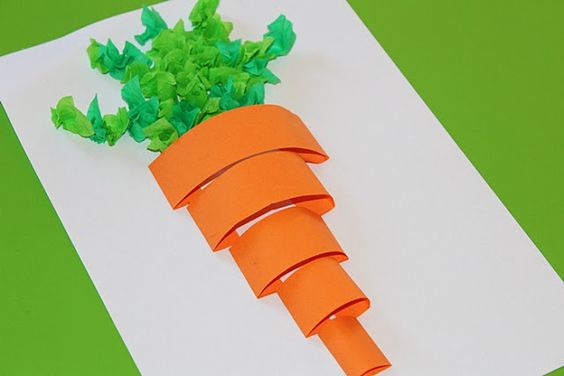 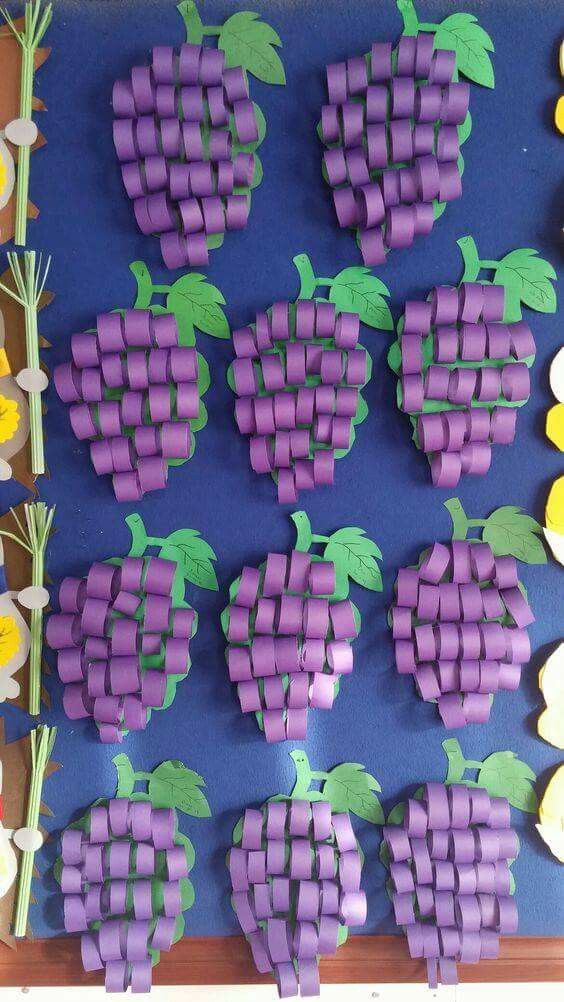 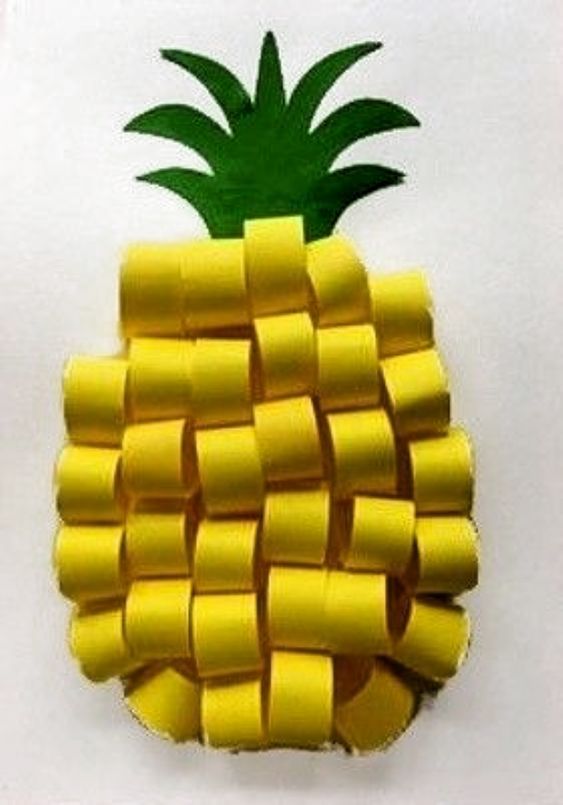 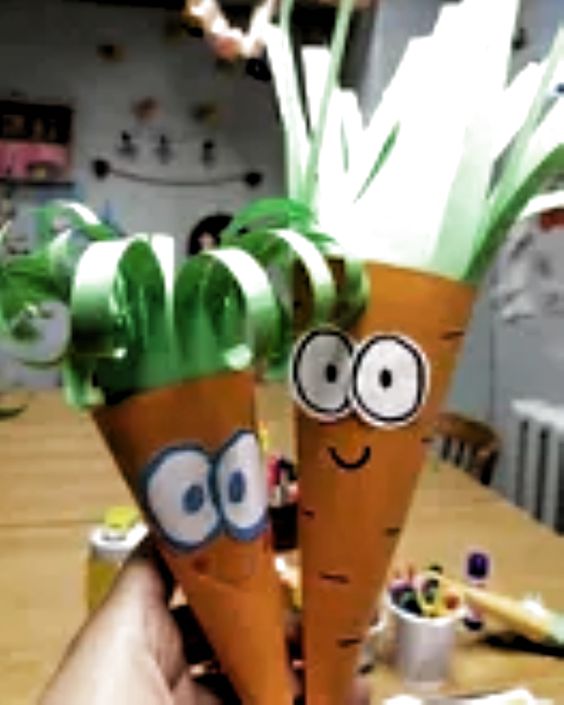 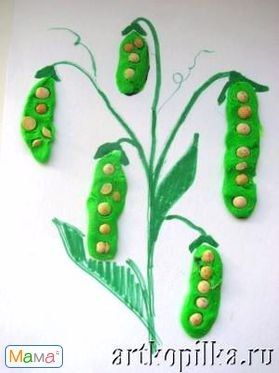 